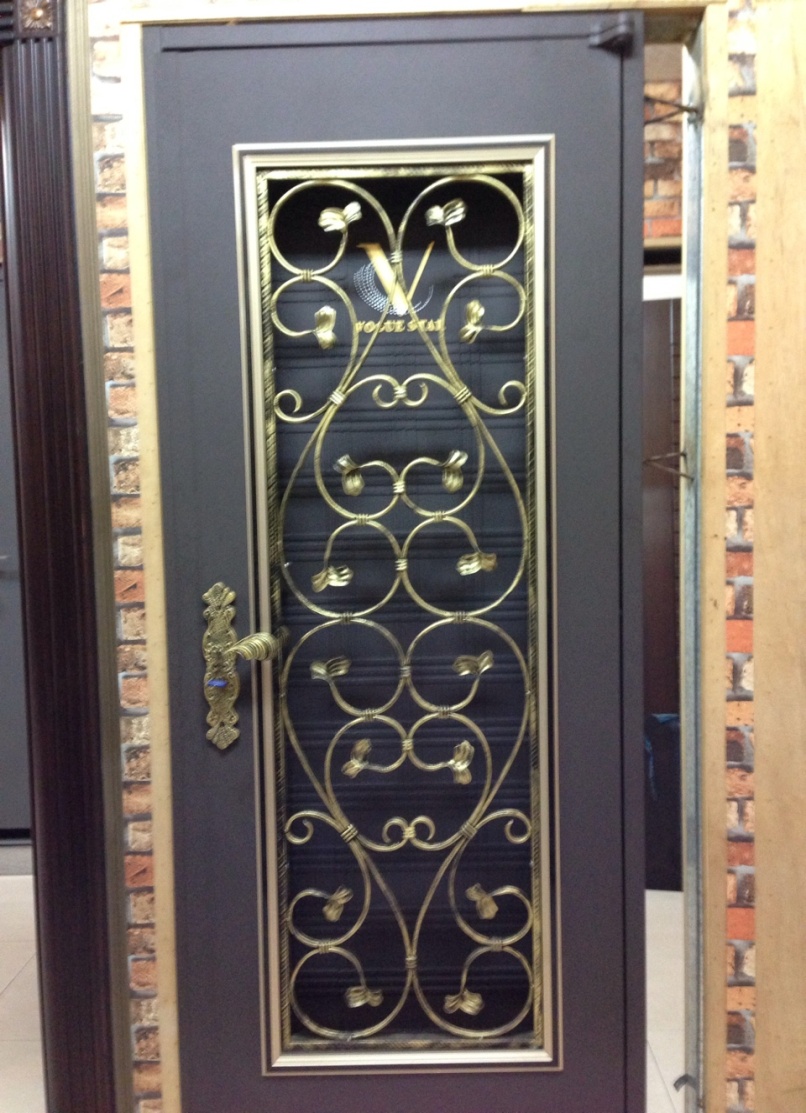 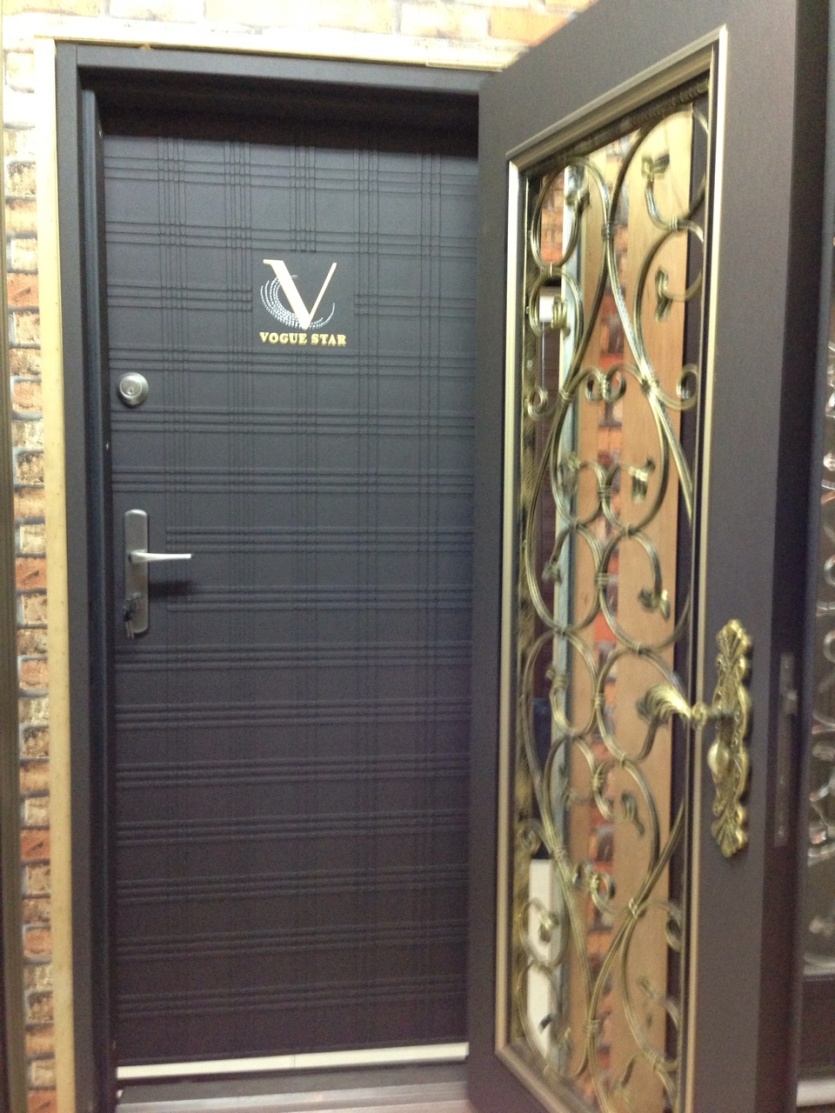 雙 玄 關 造 型 門  編號 : TP1-176  開向 : 內扇左開、外扇右開  尺寸 : 900x2100  框深 :220  門鎖 : 外: 鍛造鎖  內: 強棒自動鎖+輔助鎖  顏色 : 外門 咖啡砂   內門 青銅砂  鉸鍊 : 天地式鉸鍊  外門 : 鍛造門花  內門 : 正面 時尚之星鑄鋁板        背面  5+1夾板  售價 : $68000  P.S: 如需安裝需另加安裝費用